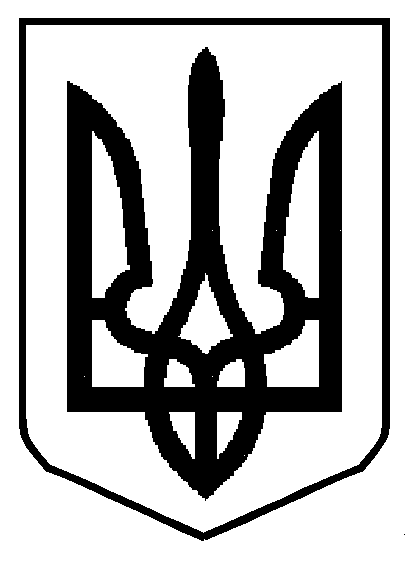 НАРОДНИЙ ДЕПУТАТ УКРАЇНИУкраїна, 01008, м. Київ, вул. Грушевського, 5       ВЕРХОВНА РАДА УКРАЇНИ	Відповідно до статті 93 Конституції України, статті 23 Закону України «Про тимчасові слідчі комісії і тимчасові спеціальні комісії Верховної Ради України», статті 85 Регламенту Верховної Ради України в порядку законодавчої ініціативи вноситься на розгляд Верховної Ради України проект Постанови Верховної Ради України «Про утворення Тимчасової спеціальної комісії Верховної Ради України з питань майбутнього».	Доповідати проект постанови на пленарному засіданні Верховної Ради України буде народний депутат України Жмеренецький О.С.Додатки:Проект Постанови Верховної Ради України на 3 арк.;Пояснювальна записка до проекту на 2 арк.;Зазначені документи в електронному виді.Народний депутат України			        Олексій ЖМЕРЕНЕЦЬКИЙ(посв. №391)